Curriculum Overview for MathematicsYear 11FoundationHalf Term 5: Revision FoundationRevision Topics Compound InterestNth TermSolving InequalitiesBank StatementsRatioCircles (calculator and non-calculator)Calculations with limitsFrequency TreesSpeedEquation of a LineDensityMean Construction and LociPythagoras and TrigonometryFocused revision lessons will be focused on recapping the skill then applying to exam questions.Exam papers will be used in class to develop exam technique.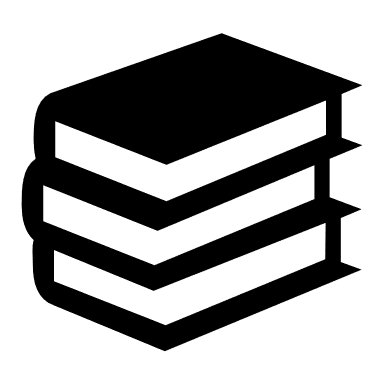 Modelling reading of questions by the class teacher – teaching like a Mathematician Two key words at the start of each lesson defined Expectation of Mathematical vocabulary used in lessonsFoundationHalf Term 5: Revision FoundationRevision Topics Compound InterestNth TermSolving InequalitiesBank StatementsRatioCircles (calculator and non-calculator)Calculations with limitsFrequency TreesSpeedEquation of a LineDensityMean Construction and LociPythagoras and TrigonometryFocused revision lessons will be focused on recapping the skill then applying to exam questions.Exam papers will be used in class to develop exam technique.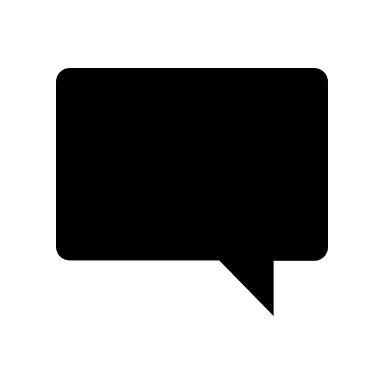 All mathematical content – see maths dictionary on teamsFoundationHalf Term 5: Revision FoundationRevision Topics Compound InterestNth TermSolving InequalitiesBank StatementsRatioCircles (calculator and non-calculator)Calculations with limitsFrequency TreesSpeedEquation of a LineDensityMean Construction and LociPythagoras and TrigonometryFocused revision lessons will be focused on recapping the skill then applying to exam questions.Exam papers will be used in class to develop exam technique.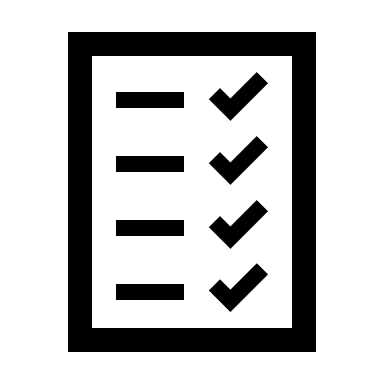 GCSE Exams in May/JuneOngoing exam practise FoundationHalf Term 5: Revision FoundationRevision Topics Compound InterestNth TermSolving InequalitiesBank StatementsRatioCircles (calculator and non-calculator)Calculations with limitsFrequency TreesSpeedEquation of a LineDensityMean Construction and LociPythagoras and TrigonometryFocused revision lessons will be focused on recapping the skill then applying to exam questions.Exam papers will be used in class to develop exam technique.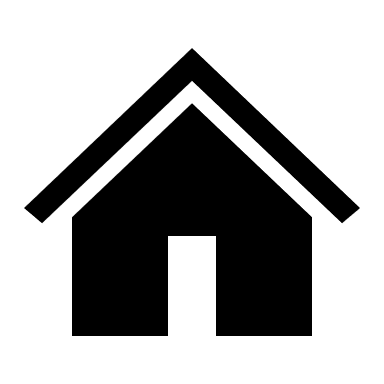 Past papers set on Dr Frost Maths and printed alongside other revision support material Half Term 5: Revision HigherRevision Topics Direct and inverse proportionAlgebraic fractionsTransformationsConstructions and LociProbability HistogramsFrequency polygonsBoundsSurdsCompound InterestFocused revision lessons will be focused on recapping the skill then applying to exam questions. Exam papers will be used in class to develop exam technique.Modelling reading of questions by the class teacher – teaching like a Mathematician Two key words at the start of each lesson defined Expectation of Mathematical vocabulary used in lessonsHalf Term 5: Revision HigherRevision Topics Direct and inverse proportionAlgebraic fractionsTransformationsConstructions and LociProbability HistogramsFrequency polygonsBoundsSurdsCompound InterestFocused revision lessons will be focused on recapping the skill then applying to exam questions. Exam papers will be used in class to develop exam technique.All mathematical content – see maths dictionary on teamsHalf Term 5: Revision HigherRevision Topics Direct and inverse proportionAlgebraic fractionsTransformationsConstructions and LociProbability HistogramsFrequency polygonsBoundsSurdsCompound InterestFocused revision lessons will be focused on recapping the skill then applying to exam questions. Exam papers will be used in class to develop exam technique.GCSE Exams in May/JuneOngoing exam practiseHalf Term 5: Revision HigherRevision Topics Direct and inverse proportionAlgebraic fractionsTransformationsConstructions and LociProbability HistogramsFrequency polygonsBoundsSurdsCompound InterestFocused revision lessons will be focused on recapping the skill then applying to exam questions. Exam papers will be used in class to develop exam technique.Past papers set on Dr Frost Maths and printed alongside other revision support material